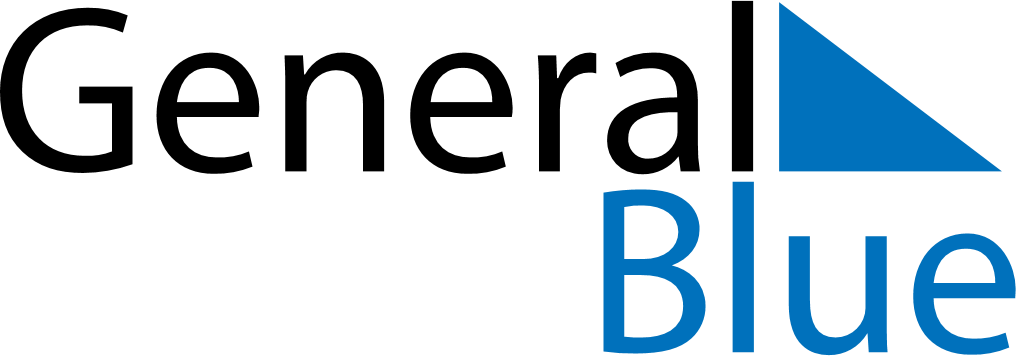 November 2024November 2024November 2024November 2024November 2024November 2024Duisburg, GermanyDuisburg, GermanyDuisburg, GermanyDuisburg, GermanyDuisburg, GermanyDuisburg, GermanySunday Monday Tuesday Wednesday Thursday Friday Saturday 1 2 Sunrise: 7:26 AM Sunset: 5:06 PM Daylight: 9 hours and 40 minutes. Sunrise: 7:28 AM Sunset: 5:04 PM Daylight: 9 hours and 36 minutes. 3 4 5 6 7 8 9 Sunrise: 7:29 AM Sunset: 5:02 PM Daylight: 9 hours and 32 minutes. Sunrise: 7:31 AM Sunset: 5:01 PM Daylight: 9 hours and 29 minutes. Sunrise: 7:33 AM Sunset: 4:59 PM Daylight: 9 hours and 25 minutes. Sunrise: 7:35 AM Sunset: 4:57 PM Daylight: 9 hours and 22 minutes. Sunrise: 7:36 AM Sunset: 4:56 PM Daylight: 9 hours and 19 minutes. Sunrise: 7:38 AM Sunset: 4:54 PM Daylight: 9 hours and 15 minutes. Sunrise: 7:40 AM Sunset: 4:52 PM Daylight: 9 hours and 12 minutes. 10 11 12 13 14 15 16 Sunrise: 7:42 AM Sunset: 4:51 PM Daylight: 9 hours and 9 minutes. Sunrise: 7:43 AM Sunset: 4:49 PM Daylight: 9 hours and 5 minutes. Sunrise: 7:45 AM Sunset: 4:48 PM Daylight: 9 hours and 2 minutes. Sunrise: 7:47 AM Sunset: 4:46 PM Daylight: 8 hours and 59 minutes. Sunrise: 7:49 AM Sunset: 4:45 PM Daylight: 8 hours and 56 minutes. Sunrise: 7:50 AM Sunset: 4:44 PM Daylight: 8 hours and 53 minutes. Sunrise: 7:52 AM Sunset: 4:42 PM Daylight: 8 hours and 50 minutes. 17 18 19 20 21 22 23 Sunrise: 7:54 AM Sunset: 4:41 PM Daylight: 8 hours and 47 minutes. Sunrise: 7:55 AM Sunset: 4:40 PM Daylight: 8 hours and 44 minutes. Sunrise: 7:57 AM Sunset: 4:38 PM Daylight: 8 hours and 41 minutes. Sunrise: 7:59 AM Sunset: 4:37 PM Daylight: 8 hours and 38 minutes. Sunrise: 8:00 AM Sunset: 4:36 PM Daylight: 8 hours and 35 minutes. Sunrise: 8:02 AM Sunset: 4:35 PM Daylight: 8 hours and 33 minutes. Sunrise: 8:04 AM Sunset: 4:34 PM Daylight: 8 hours and 30 minutes. 24 25 26 27 28 29 30 Sunrise: 8:05 AM Sunset: 4:33 PM Daylight: 8 hours and 27 minutes. Sunrise: 8:07 AM Sunset: 4:32 PM Daylight: 8 hours and 25 minutes. Sunrise: 8:08 AM Sunset: 4:31 PM Daylight: 8 hours and 22 minutes. Sunrise: 8:10 AM Sunset: 4:30 PM Daylight: 8 hours and 20 minutes. Sunrise: 8:11 AM Sunset: 4:29 PM Daylight: 8 hours and 18 minutes. Sunrise: 8:13 AM Sunset: 4:29 PM Daylight: 8 hours and 15 minutes. Sunrise: 8:14 AM Sunset: 4:28 PM Daylight: 8 hours and 13 minutes. 